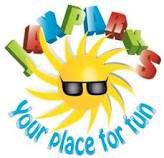 Date of Project:  	  Park:	 Project/Group:  		Participant Sign-in Sheetand Release of LiabilityPlease sign and bring with you to the event. If you are under 18, you must have the signature of a parent, guardian, or youth leader.In consideration for being allowed to participate in the park volunteer program and to receive any benefits derived therefrom, the undersigned: (1) Acknowledges and fully understands that each participant is responsible to be aware of their physical condition and refrain from doing any physical activities beyond personal capabilities; (2) Assumes responsibility for his/her safety and the safety of those around him/her including, but not limited to, all risks, whether or not known or reasonably foreseeable at this time, which may be associated with participation in the program or any other related event or activity; (3) Releases, and indemnifies the City of Jacksonville, and their respective officers, employees and agents, from and against any and all liability to the undersigned for any and all claims, losses or damages including court costs and reasonable attorney fees on account of personal injury, including death, or property damage, in connection with the program or other related activities or events, regardless of sponsorship and regardless of whose action, inaction or negligence; which release and indemnification applies also to the undersigned’s heirs, assigns and next of kin; (4) Understands and acknowledges that any participation is completely voluntary and that the undersigned is under no obligation to participate, that the undersigned has read and will comply with the safety tips, and that the undersigned has read the above and understands that the undersigned is giving up substantial rights by signing and signs voluntarily.The undersigned also grants permission for their photo to be taken while volunteering and the image used by JaxParks and Timucuan Parks Foundation, as needed.THOSE PARTICIPANTS WHO ARE NOT 18 YEARS OF AGE MUST HAVE THE SIGNATURE OF PARENT, GUARDIAN OR LEGAL CUSTODIAN.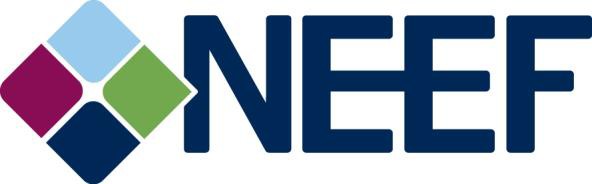 General Release FormGeneral InformationName (PLEASE PRINT)	Age (if a minor)Parent/Legal Guardian Name (if a minor)Street AddressCity, State, and Zip CodeEmail	Phone NumberSigned Media and Information ReleaseMinors (under the age of 18) must have a parent/legal guardian sign below.I give to the National Environmental Education & Training Foundation, operating as the National Environmental Education Foundation (NEEF), its assigns, nominees and agents unlimited permission to use, publish, republish and share with media, partners and sponsors, information about me and video, photographic or digital images and reproductions of my likeness (photographic, video, or otherwise) and my voice, whether or not related to any affiliation with the National Environmental Education Foundation, with or without my name, solely for the advancement and promotion of environmental education.Signature	DateSignature of parent/legal guardian (if a minor)	DateNational Environmental Education Foundation4301 Connecticut Ave NW, Suite 160, Washington, DC 20008 www.neefusa.orgPRINTED NAME OF PARTICIPANTSIGNATURE OF PARTICIPANT ORIF UNDER 18, PRINTED NAME & SIGNATURE OF PARENT/GUARDIANTELEPHONEEMAIL